OBJET D’ETUDE 4 : Qui suis-je ? Que vais-je devenir ?	       6èmeChapitre : MAIS QUE CONTIENT DONC MA VOITURE ? POURQUOI ?ELLE EST IRREPARABLE QUE VA-T-ELLE DEVENIR ?Modalités d’organisation proposées :Les différents matériaux présents dans une voiture                   Activité n°1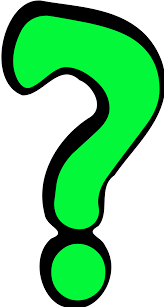 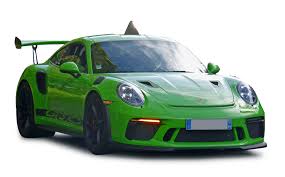 ……………………………………………………………………………………………………………………………………………………………………………………………………………………………………………………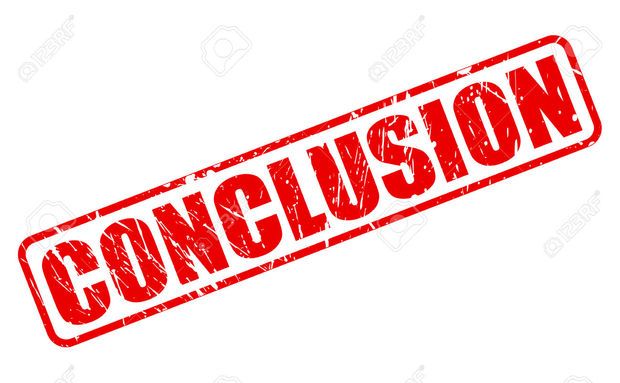 …………………………………………………………………………………………………………………………Conducteur ou isolant ?					                    Activité n°2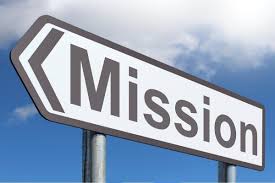 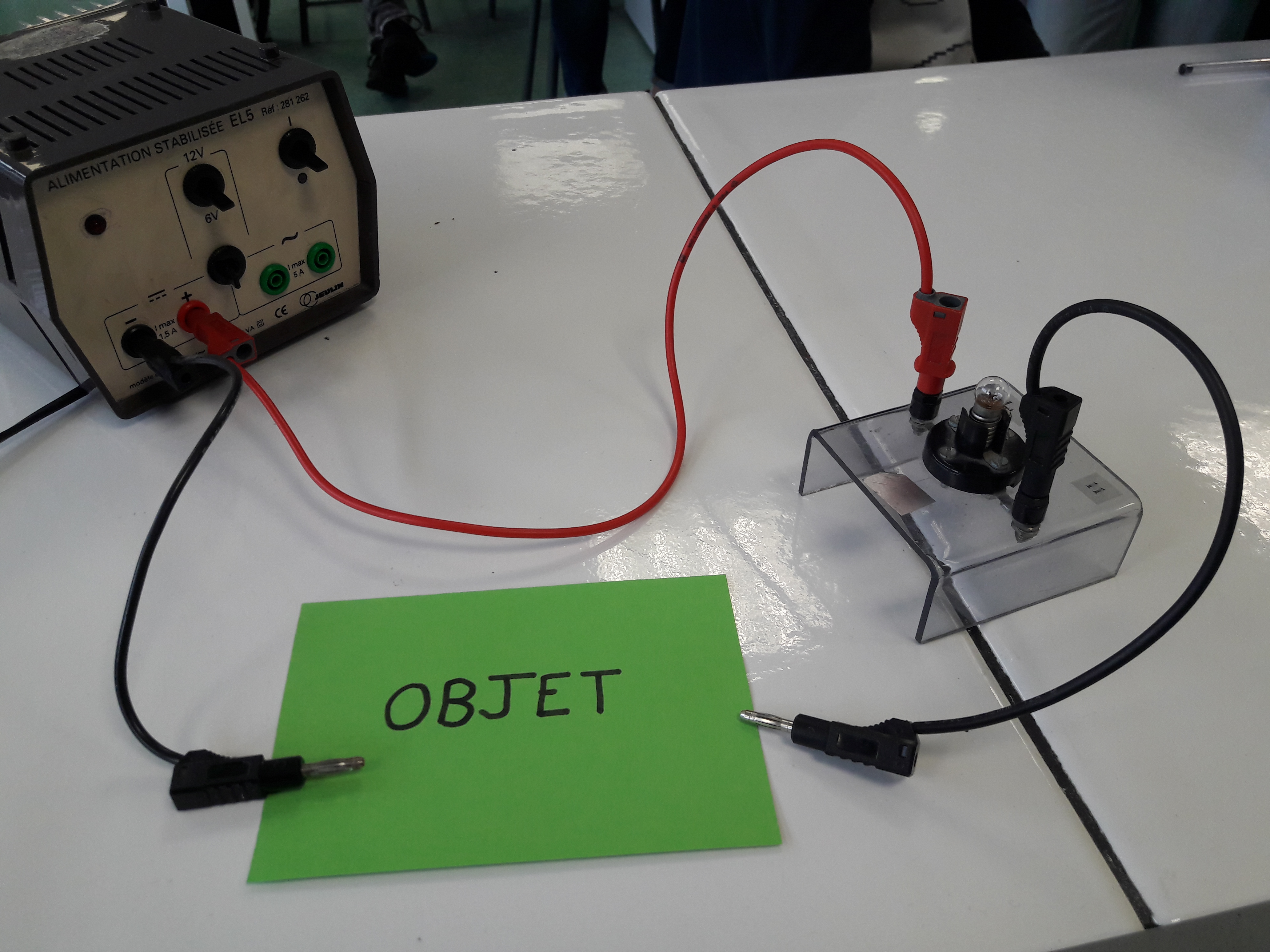 Plus dense ou moins dense ?						     Activité n°3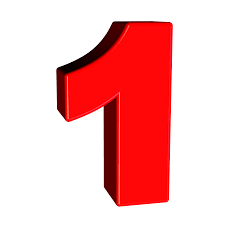 Comparaison par rapport à l’eauIl est assez simple de voir si un matériau solide est plus ou moins dense que l’eau. Pour cela, on met le matériau dans un récipient contenant de l’eau. Si celui-ci …………………………., il est plus dense que l’eauSi celui-ci ………………………….., il est moins dense que l’eauCela est possible aussi avec des liquides, mais cela est rendu difficile parfois quand le liquide est miscible avec l’eauDéterminer si les matériaux à votre disposition sont plus ou moins dense que l’eau. Puis compléter le tableau ci-dessous :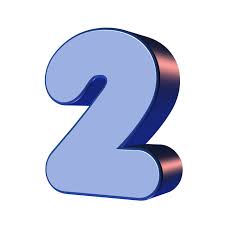 Comparaison de plusieurs matériaux entre euxQuel est l’appareil de mesure qui permet de mesurer une masse : ………………………………………………..Quelle est l’unité de mesure d’une masse ? ……………………………………………………………………………Mesurer la masse des 2 objets, de même matière, indiqués par le professeur. Puis la masse des 2 objets, de matières différentes, indiqués par le professeur. La seule mesure de la masse permet-elle de déterminer quelle matière est plus dense que l’autre ? ……………………………………………………………………………………………………………………………………………………..……………………………………………………………………………………………………………………………………………………..……………………………………………………………………………………………………………………………………………………..……………………………………………………………………………………………………………………………………………………..……………………………………………………………………………………………………………………………………………………..……………………………………………………………………………………………………………………………………………………..……………………………………………………………………………………………………………………………………………………..Quel est l’ustensile qui permet de mesurer un volume : …………………………………………………………………………………Quelle est l’unité de mesure d’un volume ? ……………………………………………………………………………………………….Vous disposez d’objets, de mêmes volumes, constitués de matériaux différents : Plastique – Aluminium – Bois – FerRéalisez les expériences nécessaires afin de classer les matériaux, cités ci-dessus, du plus dense au moins dense. Notez votre classement ci-dessous.……………………………………………………………………………………………………………………..Un petit bilan !						    			     Activité n°4Compléter l’organigramme suivant, grâce à des observations et des expériences, en scotchant un morceau de chaque matériau au bon endroit.L’avenir des matériaux				     			     Activité n°5Grâce à ce que vous avez vu en technologie, à vos connaissances et à vos recherches, indiquer, sous forme d’un petit résumé, le devenir de la voiture quand celle-ci est endommagée ou irréparable.Chapitre n°1Les matériaux peuvent être identifiés grâce à certaines propriétés telles que :La conduction électrique et thermiqueL’attraction par un aimant Sa couleurS’il brûle, se déforme, se déchire, se casse … S’il est « léger » ou « lourd » (pour un volume donné)S’il est plus ou moins dense que l’eauCe sont ces propriétés qui permettent de choisir le matériau à utiliser selon l’utilisation que l’on veut en faire.Quand un objet technique n’est plus utilisé ou est irréparable, il est important de recycler un maximum de pièces. Par exemple, dans une voiture, certaines pièces non endommagées peuvent être réutilisées. Les autres sont triées selon le type de matériaux : s’il est recyclable, il sera réutilisé, sinon, il sera traité par des entreprises spécialiséesIl est donc très important de trier correctement les déchets afin de protéger notre planète.Grandeurs et mesures                                	       		        Fiche outil n°1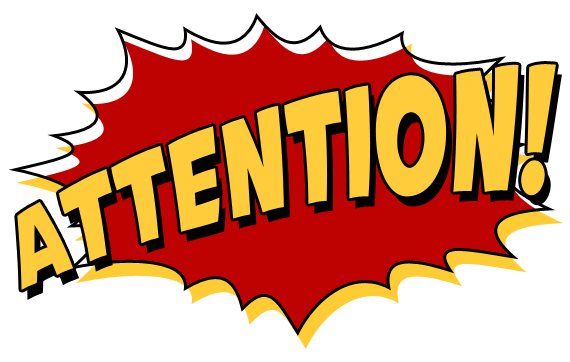 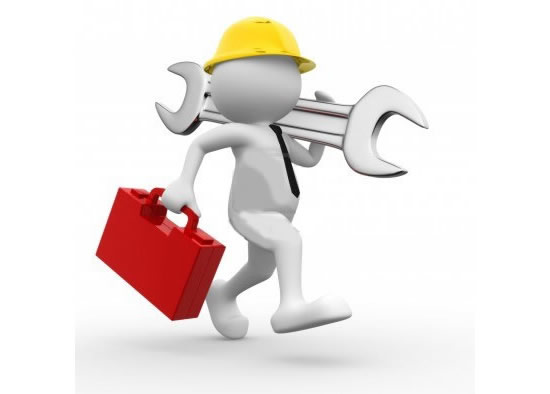  Il faut bien différencier :Grandeur : c’est ce que l’on mesure (longueur, temps, masse, volume, …)Valeur (ou mesure de la grandeur) : c’est « combien » ça mesure (c’est un chiffre ou un nombre)Unité : c’est l’unité dans laquelle on effectue la mesure (m, s, kg, m3, …)Instrument de mesure : c’est l’appareil/ustensile avec lequel on a effectué la mesure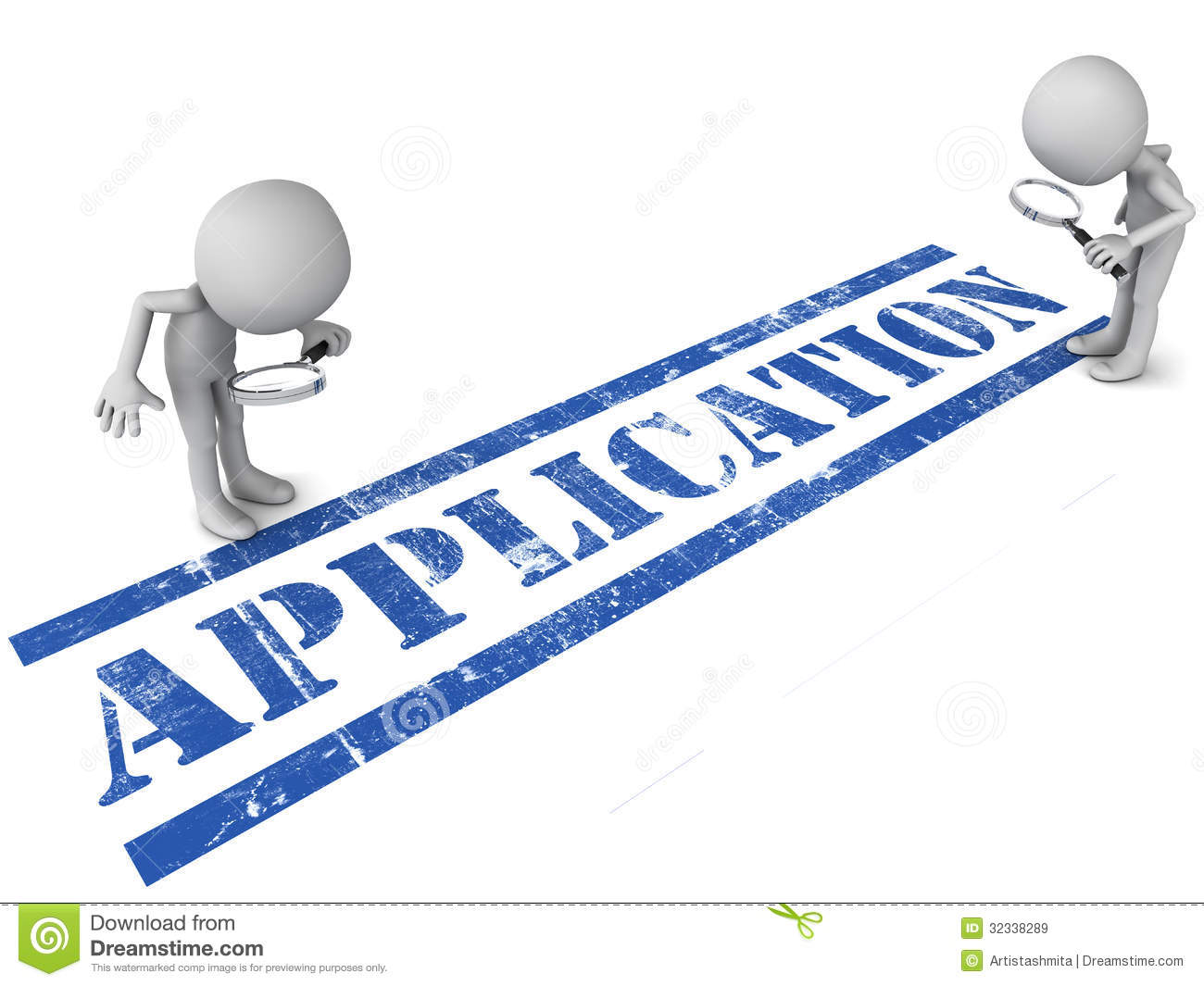 Andréa revient de chez le pédiatre pour sa visite annuelle. Elle pèse désormais 21,2 kg et mesure 127 cm.Compléter le tableau suivant pour les 2 grandeurs évoquées dans cette phrase     Changements d’unités                                	       		        Fiche outil n°2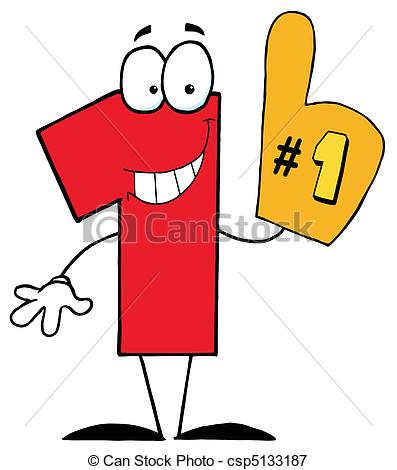 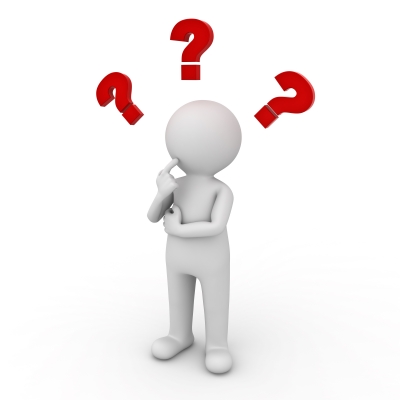 Connaitre ses tableaux d’unitésTous les tableaux d’unités fonctionnent sur le même principe :Une unité de « base » spécifique à la grandeur mesuréeParfois des unités particulières pour la grandeur mesurée (tonne, quintal, Angström, …)Des préfixes communs à tous les tableaux d’unités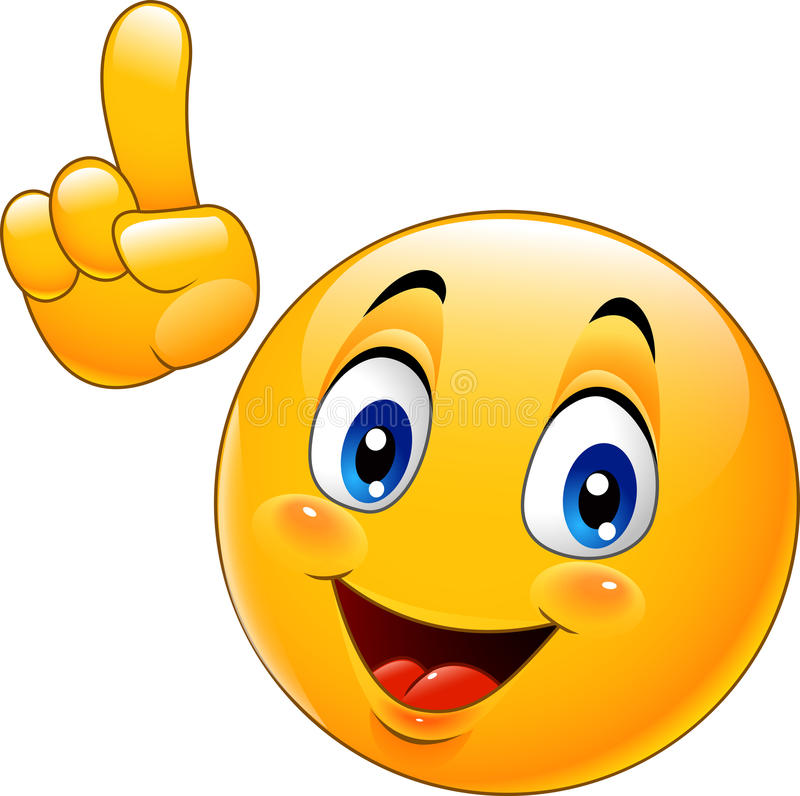 D’autres préfixes existent : G : Giga (1 000 000 000)	M : Méga (1 000 000)	   n : nano ()            p : pico ()À connaitre !        			                   g : gramme               t : tonne                  q : quintal			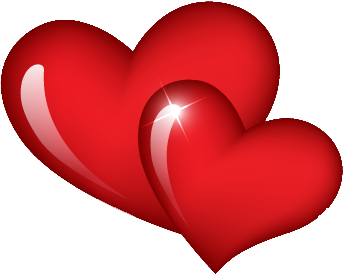        			                                                  m : mètre                 				     				  L : litre (attention : L majuscule)                  m3 : mètre cubeLes unités de tempsL’unité de base est la seconde. Ses sous-multiples fonctionnent comme pour les autres unités.Mais, pour les multiples, on utilise d’autres unités qui ne sont pas décimales. Il faut donc, pour effectuer les changements d’unités :Utiliser la touche « division euclidienne » de la calculatrice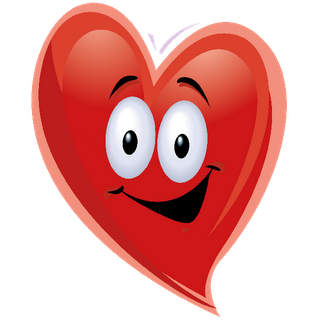 Réaliser des calculs en utilisant les équivalences suivantes :1 min = 60 s1 h = 60 min1 j = 24 h1 an = 365,25 jSavoir changer les unités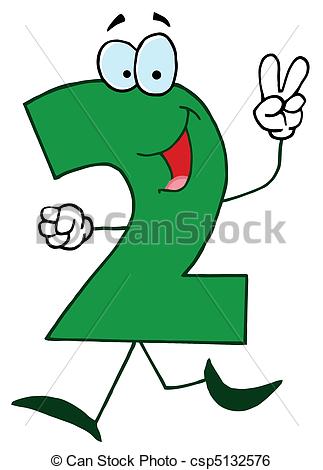 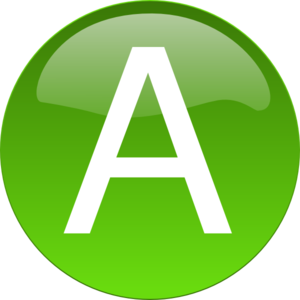 1ère méthodeEffectuer les changements d’unités suivants : 1)  2,55 µm  = ……………………………… m            2) 33 km = ……………….…. mCalculs effectués : 1)  ……………………………………………………           2) ………………………………………………………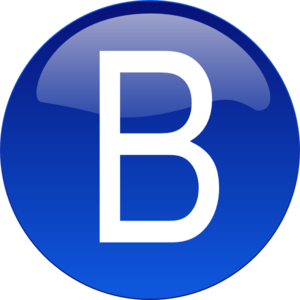 2ème méthodeEffectuer le changement d’unités suivant : 12,35 t = ……………………. gEtape 1 : Repérer l’unité de « départ » 12,35 t = ……………………. gEtape 2 : mettre le chiffre « unité » (celui juste avant la virgule) et la virgule dans la case « unité de départ »Etape 3 : compléter avec les autres chiffres (un chiffre par case)Etape 4 : Repérer l’unité de « fin » 12,35 t = ……………………. gEtape 5 : « bouger » la virgule à la fin de la case « unité de fin »Etape 6 : si nécessaire, rajouter des zéros et « voir » si la virgule est utile.Etape 7 : noter votre résultat final : 12,35 t = 12 350 000 gConnaissances et compétences associéesExemples de situations, d’activités et d’outils pour l’élèveHoraires prévusMettre en œuvre des observations et des expériences pour caractériser un échantillon de matière. (en italique notions vues en CM)Diversité de la matière : métaux, minéraux, verres, plastiques, matière organique sous différentes formes...L'état physique d'un échantillon de matière dépend de conditions externes, notamment de sa température.Quelques propriétés de la matière solide ou liquide (par exemple : densité, solubilité, élasticité...).La masse est une grandeur physique qui caractérise un échantillon de matière.Suivre et décrire le devenir de quelques matériaux de l'environnement proche.Relier les besoins de l'être humain, l'exploitation des ressources naturelles et les impacts à prévoir et gérer (risques, rejets, valorisations, épuisement des stocks).Exploitation raisonnée et utilisation des ressources (eau, pétrole, charbon, minerais, biodiversité, sols, bois, roches à des fins de construction...).Observer la diversité de la matière, à différentes échelles, dans la nature et dans la vie courante (matière inerte -naturelle ou fabriquée  -, matière vivante).La distinction entre différents matériaux peut se faire à partir de leurs propriétés physiques (par exemple : densité, conductivité thermique ou électrique, magnétisme, solubilité dans l'eau, miscibilité avec l'eau...) ou de leurs caractéristiques (matériaux bruts, conditions de mise en forme, procédés...)Le domaine du tri et du recyclage des matériaux est un support d'activité à privilégier.Travailler à travers des recherches documentaires et d'une ou deux enquêtes de terrain. Prévoir de travailler à différentes échelles de temps et d'espace, en poursuivant l'éducation au développement durable.5-6 semainesNote importante :Dans notre collège, la technologie et la SVT ayant 1h30 et la physique/chimie 1h, une bonne partie des notions sur la diversité de la matière, l’état physique et quelques propriétés des matériaux ont été réalisées en technologie. Ainsi, en physique-chimie, cet objet d’études court réinvestit les notions vues.De même pour le tri/recyclageUn seul chapitre dans cet objet d’étudesActivité n°1 : Les différents matériaux présents dans une voitureActivité n°1 : Les différents matériaux présents dans une voitureActivité n°1 : Les différents matériaux présents dans une voitureNiveau6ème Compétences travaillées1F - Pratiquer la langue française à l’écrit (1FE) : Rédiger un texte clair et bien orthographié1S - Pratiquer des langages scientifiques : Utiliser le bon vocabulaire scientifique2 - Organiser son travail personnel (2T) : Utiliser des outils de travail (brouillon, cartes mentales, …)2 - Coopérer et réaliser des projets (2P) : Savoir travailler en groupe en étant constructif4 - Mener une démarche scientifique : Justifier sa démarche en argumentantAttendus de fin de cycleDécrire la constitution et les états de la matière à l’échelle macroscopiqueConnaissances et capacités Mettre en œuvre des observations et des expériences pour caractériser un échantillon de matière.Diversité de la matière : métaux, minéraux, verres, plastiques, matière organique sous différentes formes...Quelques propriétés de la matière solideDescription de l’activité et travail réalisé par les élèvesINDIVIDUELLEMENT, chaque élève lit la consigne des questions 1 et 2 afin de la comprendre (méthodologie : surligner, …). Puis, sur une feuille de brouillon, il note ses premiers éléments de réponse. Il a le choix de la présentation de la réponse (tableau, liste, carte mentale, …)PAR GROUPE DE 4, les élèves échangent puis réalisent une réponse commune qu’ils présentent sous la forme qu’ils souhaitent en complétant leur brouillon initial. Ils rédigent ensuite une conclusion commune (question 3)Un « rapporteur » par groupe énonce un élément de la voiture, le matériau utilisé et la justification du choix du matériau. Une fois que chaque rapporteur de chaque groupe a donné une réponse, on change de rapporteur. Cela permettra d’avoir fait le tour de tous les élémentsPour finir, la conclusion réalisée à partir de celles qui émergent des différents groupes, est recopiée au propre.Pré-requisMatériaux étudiés en technologie ainsi que les propriétésDurée1hMatériel Photo de la voitureFeuilles de brouillonsLiens photosPoint d’interrogation : http://www.freestockphotos.biz/stockphoto/16032 Voiture : https://pixabay.com/fr/photos/voiture-voiture-de-sport-porsche-3744250/Activité n°2 : Conducteur ou isolant ?Activité n°2 : Conducteur ou isolant ?Activité n°2 : Conducteur ou isolant ?Niveau6ème Compétences travaillées1S - Pratiquer des langages scientifiques : Comprendre et utiliser le bon vocabulaire scientifique3 - La formation de la personne et du citoyen : Nettoyer, ranger, utiliser correctement et calmement le matériel expérimental4 - Mener une démarche scientifique : Suivre un protocole expérimentalAttendus de fin de cycleDécrire la constitution et les états de la matière à l’échelle macroscopiqueConnaissances et capacités Mettre en œuvre des observations et des expériences pour caractériser un échantillon de matière.Quelques propriétés de la matière solide et liquide (conducteur ou isolant électrique)Description de l’activité et travail réalisé par les élèvesPar binômes, les élèves analysent l’énoncéIls prennent alors le matériel nécessaire et réalisent leurs expériences. Le professeur les observe afin de voir s’ils manipulent calmement et correctement. Ils complètent au fur et à mesure le tableau.Une correction est alors réalisée pour vérifier leur réponse (les élèves passent au tableau)Pré-requisAucunDurée30’Matériel Caisse d’électricité avec matériel usuel + générateurPetit pot avec des échantillons des différents matériaux à testerLiens photosMission : http://www.picpedia.org/highway-signs/m/mission.html Circuit : photo personnelleActivité n°3 : Plus dense ou moins dense ?Activité n°3 : Plus dense ou moins dense ?Activité n°3 : Plus dense ou moins dense ?Niveau6ème Compétences travaillées1S - Pratiquer des langages scientifiques : Comprendre et utiliser le bon vocabulaire scientifique3 - La formation de la personne et du citoyen : Nettoyer, ranger, utiliser correctement et calmement le matériel expérimental4 - Mener une démarche scientifique : Elaborer et suivre un protocole expérimental                                                                 Justifier sa démarche en argumentantAttendus de fin de cycleDécrire la constitution et les états de la matière à l’échelle macroscopiqueConnaissances et capacités Mettre en œuvre des observations et des expériences pour caractériser un échantillon de matière.Quelques propriétés de la matière solide et liquide (densité par rapport à l’eau et comparaison de densité de différents matériaux)Description de l’activité et travail réalisé par les élèvesPartie 1Par binômes, les élèves analysent l’énoncéIls prennent alors le matériel nécessaire et réalisent leurs expériences. Le professeur les observe afin de voir s’ils manipulent calmement et correctement. Ils complètent au fur et à mesure le tableau.Une correction est alors réalisée pour vérifier leur réponse (les élèves passent au tableau)Les fiche outils 1 et 2 (à la fin du document) sont réalisées au préalable. Dans notre établissement, les professeurs de mathématiques ont construit la fiche outil 1 avec leurs élèves. En physique, nous n’avons qu’à la reprendre. Pour la fiche outil 2, nous la réalisons en parallèle.Partie 2Comme pour le 1, mais un raisonnement plus important est nécessaire. L’idée est de donner aux élèves dans un premier temps un pavé et une lame en aluminium. Qui ont logiquement une masse différente. Puis, dans un deuxième temps, donner un pavé en bois et la lame d’aluminium. Il faut que le pavé en bois ait une masse plus importante que la plaque d’aluminium.Les élèves sont alors face à une incompréhension … la plaque d’aluminium est plus légère que le pavé en bois, pourtant dans le 1, la plaque coule mais pas le pavé …Les élèves comprennent alors la nécessité pour classer la densité des matériaux de comparer des objets de même volume (cela introduit donc la notion de masse volumique vue en cycle 4) Pré-requisNotions de grandeurs, valeurs, unités, instruments de mesure vus en mathématiquesDurée2 h (dont fiches outils)Matériel Bassine ou éprouvette graduée, balances, échantillons de matériauxLiens photos1 : https://www.goodfreephotos.com/public-domain-images/red-number-1.png.php 2 : https://www.google.fr/url?sa=i&rct=j&q=&esrc=s&source=images&cd=&ved=2ahUKEwjxr7jKyYnkAhVMJBoKHUQJCOAQjRx6BAgBEAQ&url=https%3A%2F%2Fpixabay.com%2Fimages%2Fsearch%2Fnumber%25202%2F&psig=AOvVaw3ND75oWq_X8qiDi3436NKc&ust=1566119927650970 Activité n°4 : Un petit bilan !Activité n°4 : Un petit bilan !Activité n°4 : Un petit bilan !Niveau6ème Compétences travaillées1S - Pratiquer des langages scientifiques : Comprendre un organigramme2 - Coopérer et réaliser des projets (2P) : Planifier et organiser son travail expérimental - Travailler avec son binôme calmement en partageant les tâches3 - La formation de la personne et du citoyen : Nettoyer, ranger, utiliser correctement le matériel expérimental4 - Mener une démarche scientifique : Réaliser et interpréter correctement des expériencesAttendus de fin de cycleDécrire la constitution et les états de la matière à l’échelle macroscopiqueConnaissances et capacités Mettre en œuvre des observations et des expériences pour caractériser un échantillon de matière.Quelques propriétés de la matière solideDescription de l’activité et travail réalisé par les élèvesTÂCHE COMPLEXE (évaluée) 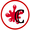 Réinvestissement de l’ensemble des manipulations réalisées précédemment + d’autres propriétés (couleur, attraction par un aimant, déchirement, …)L’enseignant distribue dans une coupelle 2 petits échantillons de chaque matériau à chaque binôme (un pour chaque élève)Les élèves s’organisent pour comprendre l’organigramme, prendre le matériel nécessaire aux expériences et les réaliser.Ils complètent les noms et positionnent les différents échantillons au bon endroit. Ils appellent alors l’enseignant pour vérification (et correction éventuelle) et évaluation avant de coller. Les élèves auront donc dans leur porte-vue cet organigramme terminé.Pré-requisExpériences vues précédemment (densité, conduction électrique)Durée45’Matériel Echantillons de chaque matériauAimant, éprouvettes graduées (ou bassines), eau, matériel d’électricitéActivité n°5 : L’avenir des matériauxActivité n°5 : L’avenir des matériauxActivité n°5 : L’avenir des matériauxNiveau6ème Compétences travaillées1F - Pratiquer la langue française à l’écrit (1FE) : Rédiger un texte clair et bien orthographié1S - Pratiquer des langages scientifiques : Utiliser le bon vocabulaire scientifique2 - Organiser son travail personnel (2T) : Utiliser des outils de travail (brouillon, cartes mentales, …)Attendus de fin de cycleIdentifier des enjeux liés à l’environnementConnaissances et capacités Suivre et décrire le devenir de quelques matériaux de l'environnement proche.Description de l’activité et travail réalisé par les élèvesINDIVIDUELLEMENT ou en GROUPE, chaque élève (ou groupe) lit la consigne. Puis, sur une feuille de brouillon, il note ses premiers éléments de réponse au brouillon, puis organise ses idées.Pour finir, il rédige un petit texte.Ce travail peut être prolongé/accentué en réalisant une affiche/diaporama, voire même avec une présentation orale. Pourquoi pas en interdisciplinarité avec la technologie (voiture solaire)Pré-requisTri/recyclage des matériaux vu en technologieDurée45’ (plus si travail prolongé)Matériel Feuilles de brouillonsMatériauBoisPapierFerVerreCarbone graphiteAluminiumCuivreCartonPlastiqueConducteurIsolantMatériauBoisPapierFerVerreAluminiumCuivreCartonPVC(plastique)PE(plastique)Plus dense que l’eauMoins dense que l’eauDomaineTu as réussi à …TBSFIGlobal1SComprendre un organigramme2PPlanifier et organiser ton travail expérimental2PTravailler avec ton binôme calmement en partageant les tâches3DNettoyer, ranger, utiliser correctement le matériel expérimental 4Interpréter correctement des expériencesConnaissances : Je connais … Où dans le chapitre ?Auto-evaluationQuelques propriétés permettant de distinguer certains matériaux (couleur, attraction par un aimant, se déchire, se casse, conduction électrique, conduction thermique …)Si une substance flotte sur l’eau, le matériau est moins dense que l’eau. Si elle coule, le matériau est plus dense que l’eauPour comparer 2 substances, on peut mesurer leur masse, mais pour un même volume.La masse est liée à la matière dont est fait l’objet. Elle se mesure avec une balance. Unité : kilogramme (kg)Le volume est la place qu’occupe l’objet. Il se mesure avec un récipient gradué ou par des formules mathématiques. Unité : litre (L) ou mètre cube (m3)Capacités : Je suis capable de ….Capacités : Je suis capable de ….Capacités : Je suis capable de ….Mettre en œuvre des observations et des expériences pour caractériser un échantillon de matière Mesurer des massesRéaliser un montage simple permettant de déterminer si un matériau est conducteur ou isolantGrandeur (Symbole)Exemples d’unités(Symboles)Instruments de mesureExemples (valeurs approchées)Masse (m)Tonne (t) Quintal (q) Kilogramme (kg), Gramme (g)Milligramme (mg) …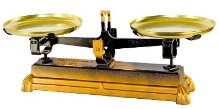 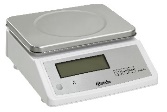     Balances, pèse-personne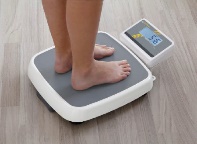 Petit grain de sable : 1 µgMoustique : 1 mgGros grain de sable : 1 cg1 cm3 (mL) d’eau : 1 g1 pièce d’1 € : 7 gUn œuf moyen : 6 dagUne orange : 2 hg1 dm3 (L) d’eau : 1 kgVache : 7 qVoiture : 1 à 2 tDistance (d)Hauteur (h)Longueur (L)Largeur (l)Mètre (m)Centimètre (cm) Millimètre (mm)Micromètre (µm) …Année-lumière (al) (utilisé en astronomie)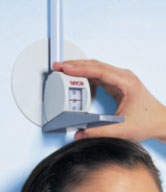 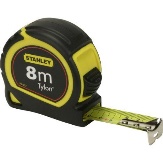 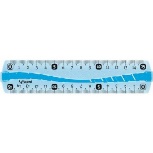 Mètre ruban, règleCellule : 1 à 10 µmCheveu : 0,1 mmAbeille : 1 à 2 cmHumain : 1,5 à 2 mFrance : 1 000 kmDiamètre Terre : 13 000 kmDiamètre Soleil : 1 400 000 kmd (Terre-Soleil) = 150 000 000 kmCapacité/volume (V)Litre (L)Millilitre (mL) …Mètre cube (m3)Décimètre cube (dm3) …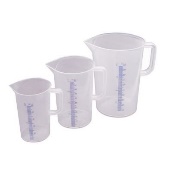 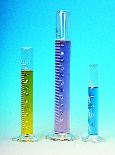 Cuillère à café : 5 mLBiberon : 200 mL = 2 dL1 brique de lait : 1 L = 1 dm3Piscine Olympique : 2 500 000 L = 2 500 m3Température (T)Degrés Celsius (°C)Degrés Fahrenheit (°F)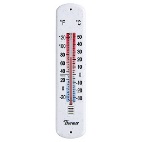 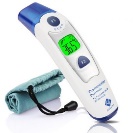 Zéro absolu : - 273,15 °C = 0 °K Eau qui gèle : 0°CCorps humain : 37 °CEau qui bout : 100 °CTemps (t)Millénaire, siècle Année (an)Jour (j)Heure (h)Minute (min)Seconde (s)Milliseconde (ms) …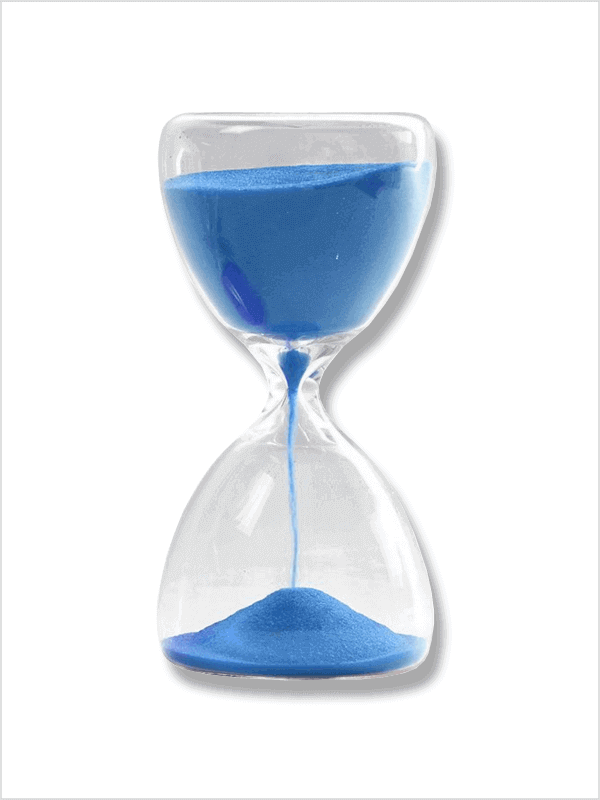 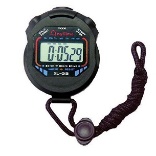 Battement d’aile abeille : 5 msClignement d’œil : 1 dsEntre 2 battements de cœur : 1 sLumière entre Terre et Lune : 1,3 sLumière entre Terre et Soleil : 8 minRotation Terre sur elle-même : 24 hRévolution Terre autour du Soleil : 365,25 j = 1 anRévolution Neptune : 164,79 ansPrixEuros (€)Centimes d’euros (c€)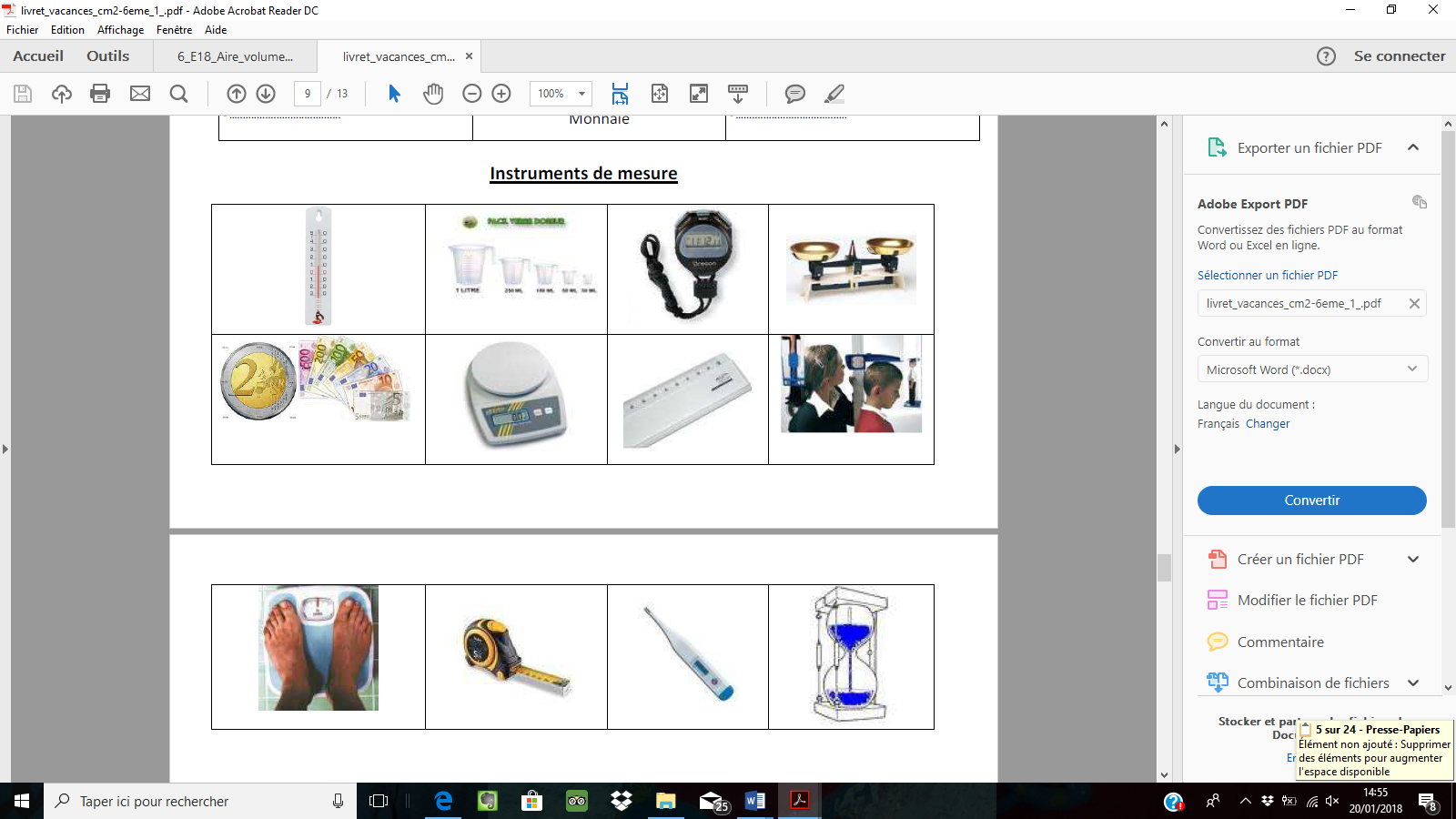 Maison : 150 à … k€1 kg de fruits : 2 à 5 €1 baguette : 1 €GRANDEURVALEURUNITEAPPAREIL DE MESUREMille fois plus grandCent fois plus grandDix fois plus grandUnitéDix fois plus petitCent fois plus petitMille fois plus petitDix mille fois plus petitCent mille fois plus petitUn million de fois plus petitkhdadcm..µkilohectodécadécicentimillimicro1000100101= 0,1= 0,01= 0,001= 0,000 001tq.kghgdaggdgcgmg..µgkmhmdammdmcmmm..µmm3..dm3..cm3kLhLdaLLdLcLmLsdscsms..µs..nskmhmdammdmcmmm..µmtq.kghgdaggdgcgmg..µg..ng2,tq.kghgdaggdgcgmg..µg..ng2,35tq.kghgdaggdgcgmg..µg..ng235,tq.kghgdaggdgcgmg..µg..ng2350000,